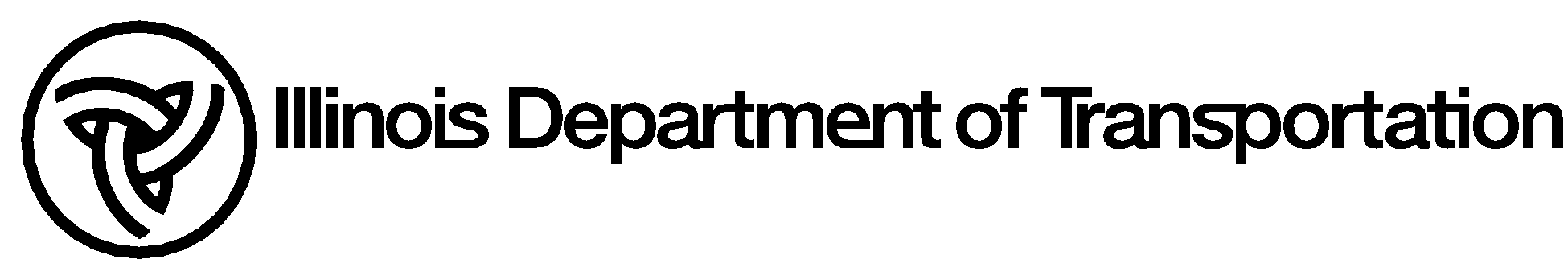 	Memorandum	To:	Studies and Plans Squads                    PPM 80-01	From:	C. D. Latham                           Revised By:  Scott Neihart	Subject:	Conduit-Highway Lighting	Date:	September 9, 1985                Revised Date:  April 1, 2016PLAN PREPARATION MEMORANDUM 80-01On projects which have highway lighting included as part of the contract, quantities should be included in the plans for UNDERGROUND CONDUIT, PVC, 2” DIAMETER, for placement under Portland Cement Concrete Driveway Pavements where wiring is to be installed.The conduit should be a minimum of 2 feet deep and extend a minimum of 2 feet beyond the edges of the drivewayA note should be included making the Contractor aware that when a driveway is built half at a time, the conduit will have to be placed half at a time.80-01.doc